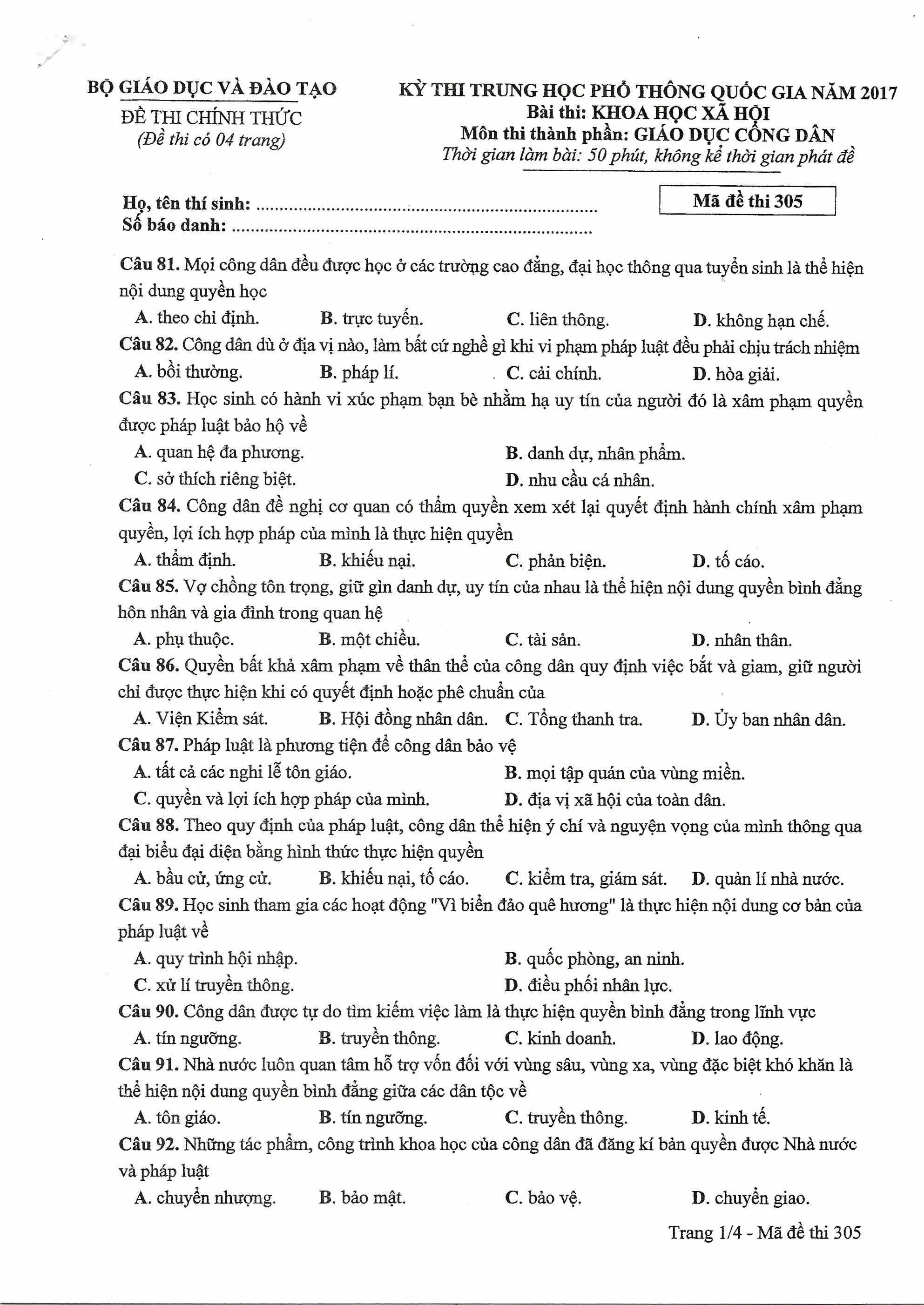 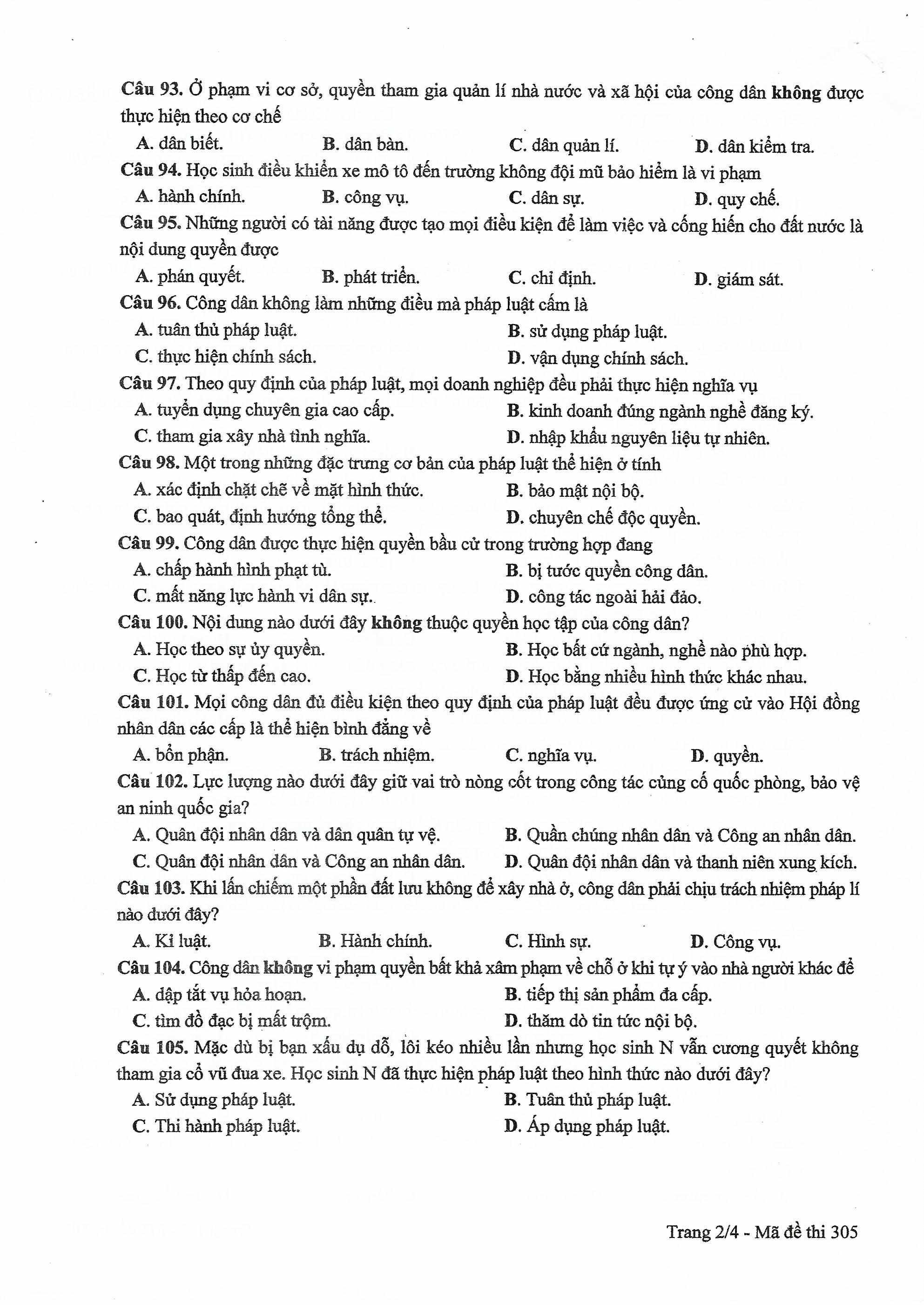 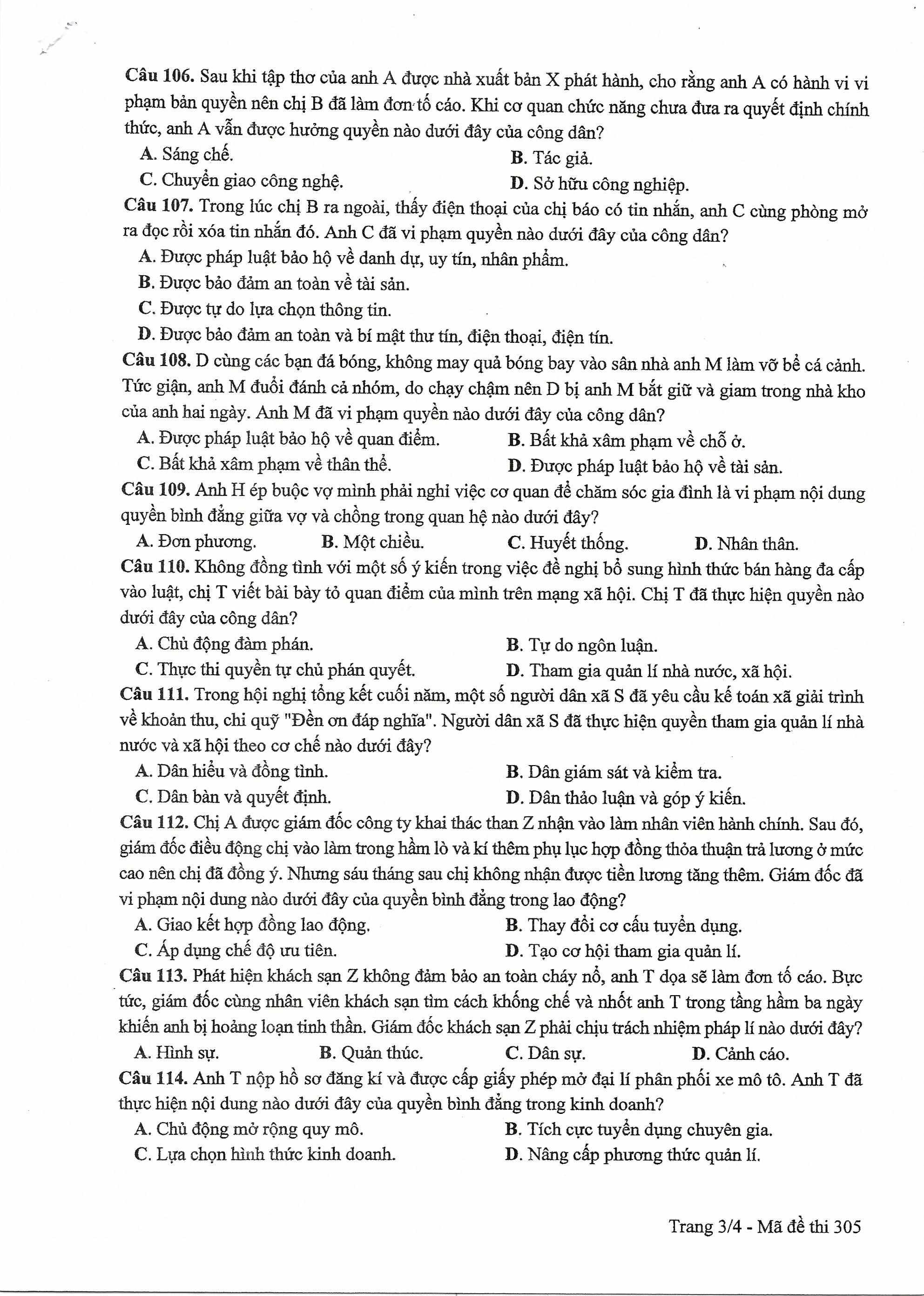 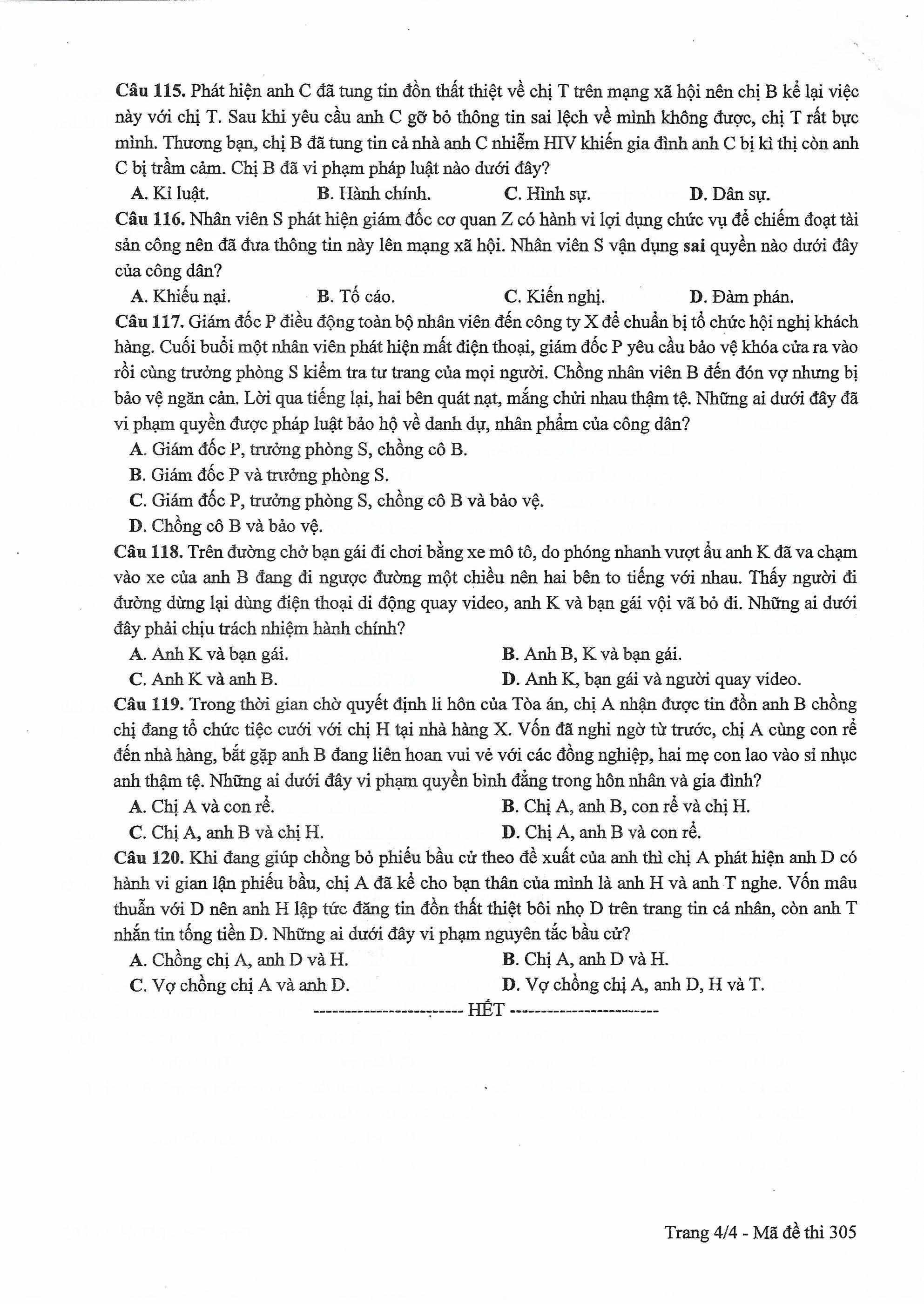 ĐÁP ÁN THI SỬ THPT QUỐC GIA NĂM 2017 (MÃ ĐỀ 304)CâuĐáp ánCâuĐáp án1C21D2B22D3A23D4B24C5A25D6A26B7B27D8B28C9D29B10A30C11A31D12B32C13C33A14D34A15D35B16C36C17A37B18A38B19D39C20B40C